Fall 2023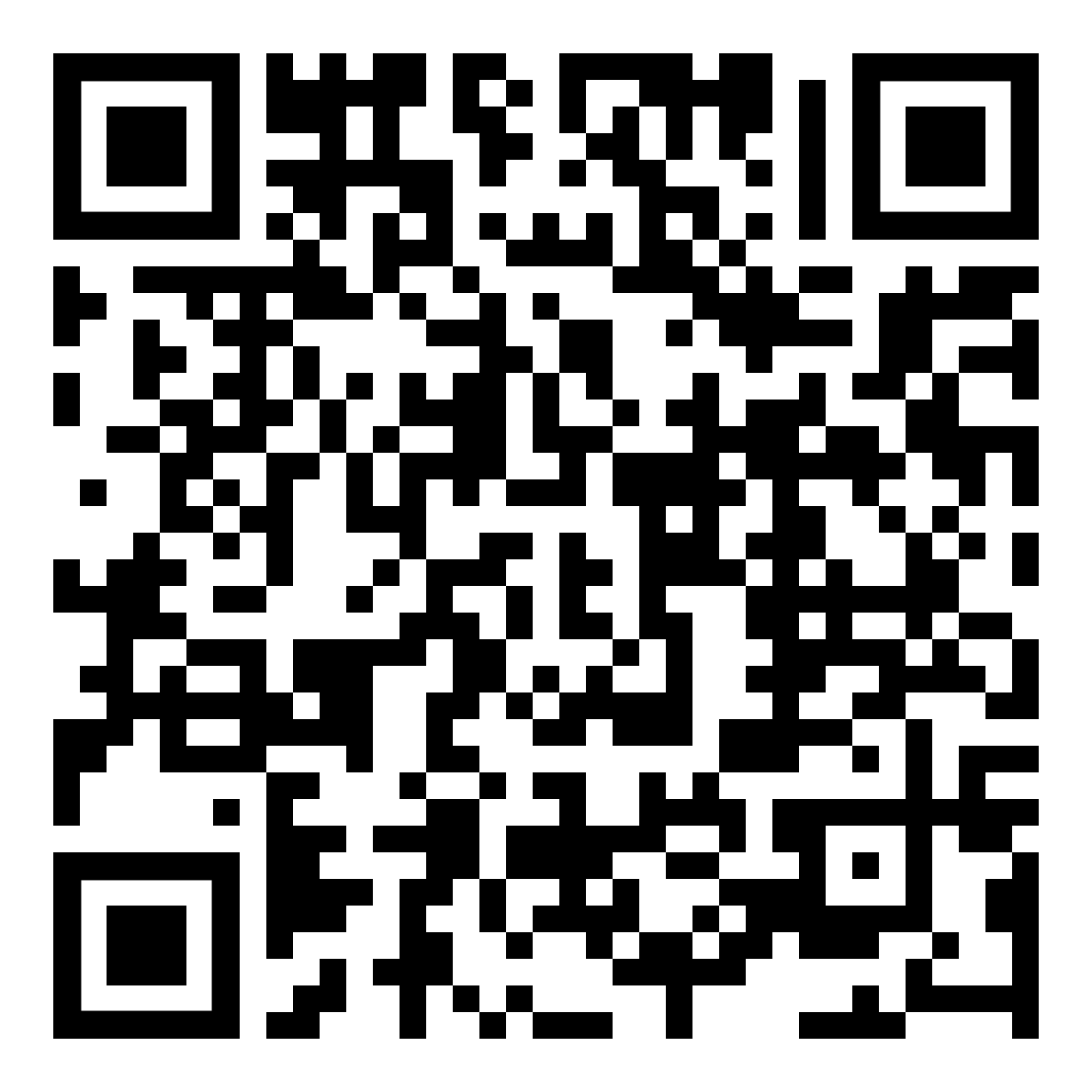 WEEKSUNMONTUESWEDTHURSFRISAT1AUGUST 2021 Fall Classes Begin2223242526 USC vs San Jose State22728293031SEPTEMBER12 USC vs Nevada334 Labor Day5678 Last day to add classes9 USC vs Stanford4101112131415  Rosh Hashanah16 51718 1920212223 USC @ ASU624   Yom Kippur25 26272829  Sukkot Begins30  USC @ Colorado7OCTOBER1234 5 Trojan Family Weekend Begins6 Sukkot EndsLast day to drop w/o a W7 USC vs Arizona88 9 10 1112 Fall Recess13 Fall Recess14 USC @ Notre Dame915 161718192021 USC vs Utah102223 2425262728 USC @ Cal1129 30 31 HalloweenNOVEMBER1234 Homecoming USC vs. Washington125 Daylight Saving Time Ends678910 Veterans DayLast Day to drop with a W11 USC @ Oregon1312 Diwali131415161718 USC vs UCLA1419202122 Thanksgiving Break23 Thanksgiving Break24 Thanksgiving Break25 1526 27282930DECEMBER1 Classes End2 Study Days163 Study Days4 Study Days5 Study Days6 Finals Begin7 Hanukkah Starts891710111213 Finals End14Winter Break (Until Jan 7th)15 Hanukkah Ends16